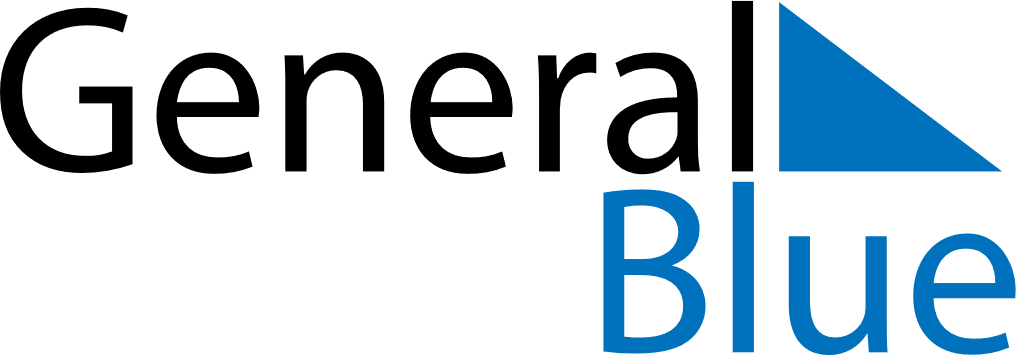 January 2021January 2021January 2021January 2021January 2021AustraliaAustraliaAustraliaAustraliaAustraliaAustraliaAustraliaAustraliaSundayMondayTuesdayWednesdayThursdayFridaySaturday12New Year’s Day3456789101112131415161718192021222324252627282930Australia Day31NOTES